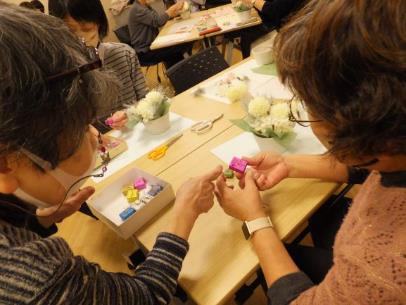 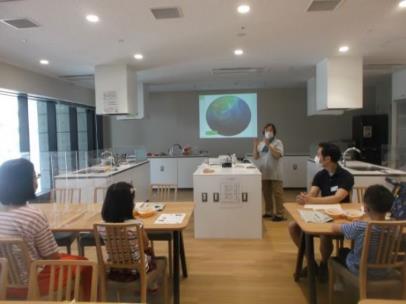 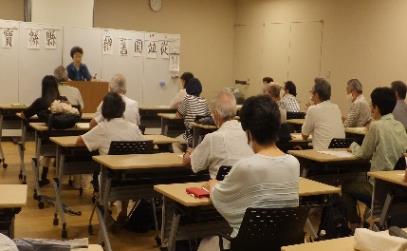 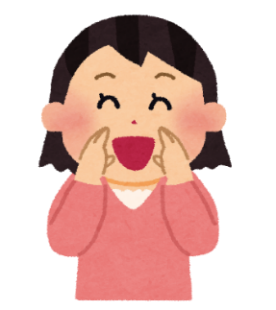 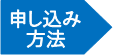 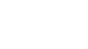 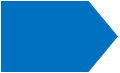 〈募集対象〉神戸生活創造センター（以下「センター」）の登録グループ　〈事業の内容〉グループの活動内容に基づいて、グループが主催し、運営するセミナー（講習会）※ただし、以下の内容の事業は開催できません　　 　　　　・特定の企業、団体等の宣伝や営利に関わるもの　　・特定の政党、宗教の宣伝や利害に関わるもの・センターの利用基準に合わないもの　　・その他公序良俗に反する等、センターにふさわしくないと判断したもの〈募集事業の形態〉広く県民を対象とする講座・講演会、ワークショップなどセミナーは年間（年度）１回程度定員は２０～４０名程度（特定少数が対象のセミナーは支援の対象外です）材料費等の実費徴収は可。外部講師を依頼する場合は、グループの責任と負担のもとに選考し、招聘してください。運営全般はグループが主体となり、自主的に行います。（事前準備、会場設営、搬入出、広報活動など）〈実施会場、設備・備品〉【会　 　　場】 センター内フリースペース　（内容によっては講座研修室、展示ギャラリー、キッチン、スタジオの場合もあります）【設備・備品】 机、椅子、プロジェクター、スクリーン、ホワイトボード、マイク、ポインター〈利用時間〉利用時間は　【９時～１７時】　（利用時間内で準備・セミナーの実施・片付けを行えるように企画してください。）※セミナー開催時間の目安は２時間程度です。[実施例　準備：11時～ ／ セミナー：13時～15時（受付12時半～） ／ 片付け：15時～16時]〈開催決定〉・直近３年間で初めてセミナー開催を実施希望するグループを優先的に採用させていただきます。・その他、提出された開催申請書の日程・内容等から総合的に判断し、開催の可否を決定させていただきます。・決定事項につきましては、郵送にて各グループに通知します。〈センターのサポート内容について〉会場、備品の貸出広報　　・チラシ用紙２００枚の提供、印刷代の免除（印刷は白黒、センター内印刷室の利用に限ります）・チラシ作成のアドバイス（チラシ原稿の作成、印刷作業はグループに行っていただきます）・チラシの館内配架、ホームページでの告知、センター情報紙への掲載と配布申込み受付　※実施方法、会場づくりなどについては、必要に応じてアドバイスします。◆その他ご質問等は、コーディネーターまでお問い合わせください。2024年 　　　月　　 　日神戸生活創造センター所長　様　　　セミナー　開催申請書１．申請者２．セミナーの内容※企画内容・収支等、詳細は裏面にご記入下さい。（審査の参考とさせていただきます。）３．企画詳細　　※内容の詳細が決まっている場合はご記入下さい。別紙にて提出いただいても結構です。４．収支計画　（参加費の徴収を行わない場合は記入不要です）　　・参加費を必要とする理由　※必ず記入してください。[　　　　　　　　　　　　　　　　　　　　　　　　　　　]※収支計画は詳細に記入してください。グループNO.グループ名（ふりがな）連絡先（　　　　　）　　　　　　　-　　　　　　　今回のセミナー担当者名連絡先（　　　　　）　　　　　　　-　　　　　　　住　所〒　　　　　-　　　〒　　　　　-　　　〒　　　　　-　　　〒　　　　　-　　　名　　称またはテーマセミナーを開催する目的※審査の基準となるので、詳細に記入してください。※審査の基準となるので、詳細に記入してください。※審査の基準となるので、詳細に記入してください。※審査の基準となるので、詳細に記入してください。※審査の基準となるので、詳細に記入してください。※審査の基準となるので、詳細に記入してください。※審査の基準となるので、詳細に記入してください。セミナーの内　容※審査の基準となるので、詳細に記入してください。※審査の基準となるので、詳細に記入してください。※審査の基準となるので、詳細に記入してください。※審査の基準となるので、詳細に記入してください。※審査の基準となるので、詳細に記入してください。※審査の基準となるので、詳細に記入してください。※審査の基準となるので、詳細に記入してください。希望開催日【第１希望】　　　/　　　　(　　　)【第１希望】　　　/　　　　(　　　)【第１希望】　　　/　　　　(　　　)【第２希望】　　　/　　　　(　　　)【第２希望】　　　/　　　　(　　　)【第２希望】　　　/　　　　(　　　)【第２希望】　　　/　　　　(　　　)希望開催時間セミナー　（開始時間）　　　　 ：　　　　 　（終了時間）　　　　 ：　　　　　セミナー　（開始時間）　　　　 ：　　　　 　（終了時間）　　　　 ：　　　　　セミナー　（開始時間）　　　　 ：　　　　 　（終了時間）　　　　 ：　　　　　セミナー　（開始時間）　　　　 ：　　　　 　（終了時間）　　　　 ：　　　　　セミナー　（開始時間）　　　　 ：　　　　 　（終了時間）　　　　 ：　　　　　セミナー　（開始時間）　　　　 ：　　　　 　（終了時間）　　　　 ：　　　　　セミナー　（開始時間）　　　　 ：　　　　 　（終了時間）　　　　 ：　　　　　会　　　場生活創造センター　フリースペース （内容によっては講座研修室、展示ギャラリー、キッチン、スタジオの場合もあります）生活創造センター　フリースペース （内容によっては講座研修室、展示ギャラリー、キッチン、スタジオの場合もあります）生活創造センター　フリースペース （内容によっては講座研修室、展示ギャラリー、キッチン、スタジオの場合もあります）生活創造センター　フリースペース （内容によっては講座研修室、展示ギャラリー、キッチン、スタジオの場合もあります）生活創造センター　フリースペース （内容によっては講座研修室、展示ギャラリー、キッチン、スタジオの場合もあります）生活創造センター　フリースペース （内容によっては講座研修室、展示ギャラリー、キッチン、スタジオの場合もあります）生活創造センター　フリースペース （内容によっては講座研修室、展示ギャラリー、キッチン、スタジオの場合もあります）対　　　象・一般  ・子供  ・親子  ・その他（　　  　　　　　　　　　） ※あてはまるものに○をしてください・一般  ・子供  ・親子  ・その他（　　  　　　　　　　　　） ※あてはまるものに○をしてください・一般  ・子供  ・親子  ・その他（　　  　　　　　　　　　） ※あてはまるものに○をしてください・一般  ・子供  ・親子  ・その他（　　  　　　　　　　　　） ※あてはまるものに○をしてください・一般  ・子供  ・親子  ・その他（　　  　　　　　　　　　） ※あてはまるものに○をしてください・一般  ・子供  ・親子  ・その他（　　  　　　　　　　　　） ※あてはまるものに○をしてください・一般  ・子供  ・親子  ・その他（　　  　　　　　　　　　） ※あてはまるものに○をしてください定　　　員（　人　・　組　）（　人　・　組　）（　人　・　組　）参加費の徴収な　し　　　・あ　　り 　（予定金額：　　　　　　　　　円/　人・組　）あ　　り 　（予定金額：　　　　　　　　　円/　人・組　）あ　　り 　（予定金額：　　　　　　　　　円/　人・組　）あ　　り 　（予定金額：　　　　　　　　　円/　人・組　）あ　　り 　（予定金額：　　　　　　　　　円/　人・組　）予定時間○○：○○～○○：○○プログラム講　師スタッフ人員【収入の部】【収入の部】【収入の部】【支出の部】【支出の部】【支出の部】項　　　目内　　訳金　　額項　　　目内　　訳金　　額合　　　計円合　　　計円